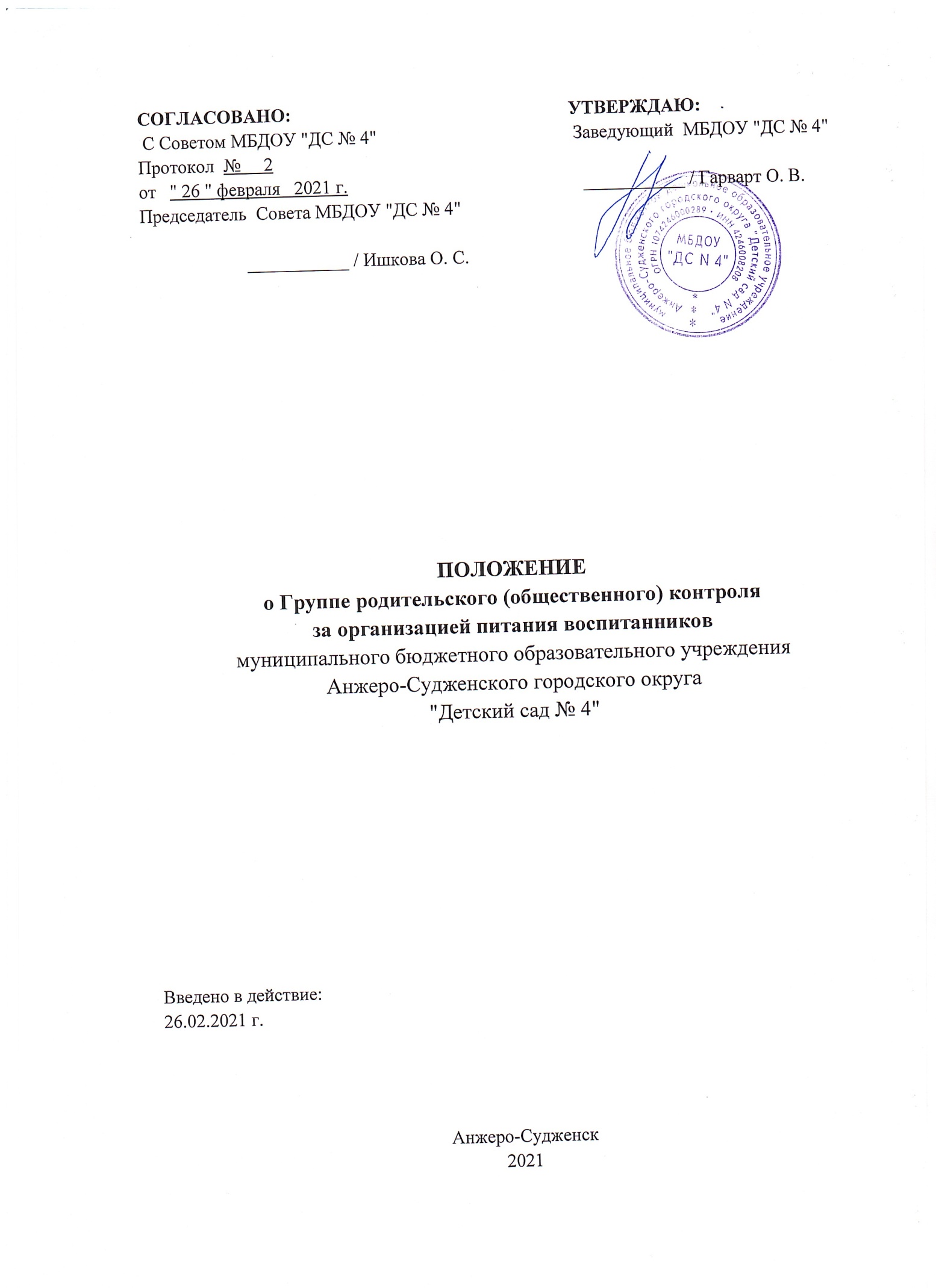 1. Общие положения1.1.   Положение о Группе родительского (общественного)   контроля за организацией и качеством   питания воспитанников муниципального бюджетного дошкольного образовательного учреждения  Анжеро-Судженского городского округа "Детский сад № 4"  (далее по тексту МБДОУ "ДС № 4")  разработано на основании:- Федерального закона «Об образовании в Российской Федерации» от 29.12.2012  № 273-ФЗ;- Федерального закона от 01.03.2020 №  47-ФЗ "О внесении изменений в Федеральный закон "О качестве безопасности пищевых продуктов";- СанПиН 2.3/2.4.3590-20 "Санитарно-эпидемиологические требования к организации  общественного питания населения"- Методических рекомендаций МР 2.4.0180-20 Роспотребнадзора Российской Федерации «Родительский контроль за организацией горячего питания детей в общеобразовательных организациях» от 18.05.2020г.1.2. Группа родительского (общественного) контроля  за организацией питания воспитанников (далее по тексту Группа родительского контроля) осуществляет свою деятельность в соответствии с законами и иными нормативными актами Российской Федерации, Уставом МБДОУ "ДС № 4".1.3.     Группа родительского   контроля   осуществляет свои полномочия на общественных началах. Решения    Группы родительского   контроля   носят рекомендательный характер. 1.4.  В состав  Группы родительского контроля  входят   представители  от каждой возрастной группы. 1.5.     Кандидатура в члены Группы родительского   контроля избирается ежегодно в сентябре на групповых родительских собраниях путем голосования.1.6.  Положение вступает в силу с момента его подписания и действует до принятия нового.2.    Цель Группы родительского   контроля  за организацией питания воспитанников         При проведении мероприятий родительского контроля за организацией питания детей  в МБДОУ "ДС № 4"  основной  целью является оценка: информирования родителей (законных представителей) о ежедневном меню; соответствие реализуемых блюд утвержденному меню;соблюдение гигиенических требований работниками пищеблока при раздаче пищи; наличие  документов подтверждающих  качество и безопасность поступающих продуктов;наличие лабораторно-инструментальных исследований качества и безопасности пищевой  продукции и готовых блюд;санитарно-техническое содержание помещений для приема пищи, состояние обеденной мебели, столовой посуды, наличие салфеток и т.п.;наличие и состояние санитарной одежды у сотрудников, осуществляющих раздачу готовых блюд;условия соблюдения правил личной гигиены воспитанниками;проведение бракеража готовых блюд;объем и вид пищевых отходов после приема пищи;информирование родителей о питании воспитанников МБДОУ "ДС № 4".3. Организация деятельности  Группы родительского контроля3.1. В сентябре Группа родительского контроля  составляет план-график контроля на учебный год и выбирает председателя из числа ее членов. 3.2.   Контрольные   мероприятия проводятся не более одного раза в месяц    согласно плана-графика  и считаются правомочными, если на них присутствует не менее  3  членов Группы родительского контроля.3.3. Внеплановые мероприятия по контролю могут организовываться по просьбе родительской общественности в результате поступившей жалобы относительно организации питания.3.3. Результаты контрольной деятельности оформляются в виде оценочного листа  (приложение 1) и аналитической справки (приложение 2).3.4.  По окончание контрольных мероприятий председатель     знакомит заведующего с результатами контроля.3.5. Для ознакомления родителей законных представителей с результатами контроля копии оценочного листа и аналитической справки вывешиваются в родительских уголках, оригиналы хранятся у председателя.4. Права и ответственность  Группы родительского контроля         Для осуществления возложенных функций  Группе родительского контроля предоставлены следующие права:контролировать в МБДОУ "ДС № 4" организацию и качество питания воспитанников;получать от повара, медицинского работника   информацию по организации питания, качества приготовляемых блюд и соблюдения санитарно – гигиенических норм;вносить предложения по улучшению качества питания  детей.проводить проверку организации питания не в полном составе, но в присутствии не менее трёх человек на момент проверки;изменить график проверки, если причина объективна;ответственность:доводить  до сведения  администрации     график работы и состав  Группы родительского контроля знакомить администрацию и работников МБДОУ "ДС № 4" с результатами контроля;члены группы несут ответственность за необъективную оценку качества  организации   питания.5. Права и ответственность сотрудников  МБДОУ "ДС № 4" Проверяемые сотрудники имеют право:знать сроки контроля и критерии оценки;своевременно знакомиться с результатами контроля;обратиться в конфликтную комиссию профсоюзного комитета МБДОУ "ДС № 4" или любые другие вышестоящие органы   при несогласии с результатами контроля.ответственность сотрудников МБДОУ "ДС № 4": сотрудники  предоставляют членам родительского контроля всю необходимую информацию по организации питания, качества приготовляемых блюд и соблюдения санитарно-гигиенических норм.Приложение 1 к Положению о Группе родительского контроля за организацией питания воспитанников МБДОУ "ДС № 4"ОЦЕНОЧНЫЙ ЛИСТпроведения мониторинга качества организации питанияДата и время заполнения _____________________________________Ф.И.О.  присутствующих членов Группы родительского (общественного) контроля: ___________________________________________________________________________________________________________________________________________________________________________________________________________________________Приложение 1 к Положению о Группе родительского контроля за организацией питания воспитанников МБДОУ "ДС № 4"СПРАВКАпо итогам контроля за организацией питания         На основании плана-графика работы на 20 ___/20___ уч. год   Группой родительского (общественного) контроля за организацией питания воспитанников в МБДОУ "ДС № 4" в составе: ____________________________________________________________________________________________________________________________________________________________________________________________"_____"____________2021 г. была проведена проверка организации и качества питания воспитанников МБДОУ "ДС № 4" по результатам, которой были сделаны следующие выводы:__________________________________________________________________________________________________________________________________________________________________________________________________________________________________________________________________________________________________________________________________________________________Выявлены нарушения:________________________________________________________________________________________________________________________________________________________________________________________________________________________________________________________________________________________________________Предложения и рекомендации:_________________________________________________________________________________________________________________________________________________________________________________________________________________________________________________________________________________________________________________________________________________________________Подписи членов Группы:  _____________  ________________________                                                                  (подпись)                                 (расшифровка)                                                _____________  ________________________                                                                  (подпись)                                 (расшифровка)                                             _____________  ________________________                                                                  (подпись)                                 (расшифровка)                                             _____________  ________________________                                                                  (подпись)                                 (расшифровка)                                              _____________  ________________________                                                                  (подпись)                                 (расшифровка)ВопросДа/нет1Имеется ли в организации меню?Имеется ли в организации меню?А) да, для всех возрастных групп и режимов функционирования организацииБ) да, но без учета возрастных группВ) нет2Вывешено ли цикличное меню для ознакомления родителей и детей?Вывешено ли цикличное меню для ознакомления родителей и детей?А) даБ) нет3Вывешено ли ежедневное меню в удобном для ознакомления родителей и детей месте?Вывешено ли ежедневное меню в удобном для ознакомления родителей и детей месте?А) даБ) нет4.В меню отсутствуют повторы блюд?В меню отсутствуют повторы блюд?А) да, по всем днямБ) нет, имеются повторы в смежные дни5.В меню отсутствуют запрещенные блюда и продуктыВ меню отсутствуют запрещенные блюда и продуктыА) да, по всем днямБ) нет, имеются повторы в смежные дни6.Соответствует ли регламентированное цикличным меню количество приемов пищи режиму функционирования организации?Соответствует ли регламентированное цикличным меню количество приемов пищи режиму функционирования организации?А) даБ) нет7.Есть ли в организации приказ о создании и порядке работы бракеражной комиссии?Есть ли в организации приказ о создании и порядке работы бракеражной комиссии?А) даБ) нет8От всех ли партий приготовленных блюд снимается бракераж?От всех ли партий приготовленных блюд снимается бракераж?А) даБ) нет9Выявлялись ли факты не допуска к реализации блюд и продуктов по результатам работы бракеражной комиссии (за период не менее месяца)?Выявлялись ли факты не допуска к реализации блюд и продуктов по результатам работы бракеражной комиссии (за период не менее месяца)?А) нетБ) да10Созданы ли условия для организации питания детей с учетом особенностей здоровья (сахарный диабет, пищевые аллергии)?Созданы ли условия для организации питания детей с учетом особенностей здоровья (сахарный диабет, пищевые аллергии)?А) даБ) нет11Проводится ли уборка помещений после каждого приема пищи?А) даБ) нет12Качественно ли проведена уборка помещений для приема пищи на момент работы комиссии?Качественно ли проведена уборка помещений для приема пищи на момент работы комиссии?А) даБ) нет13Обнаруживались ли в помещениях для приема пищи насекомые, грызуны и следы их жизнедеятельности?Обнаруживались ли в помещениях для приема пищи насекомые, грызуны и следы их жизнедеятельности?А) нетБ) да14Созданы ли условия для соблюдения детьми правил личной гигиены?Созданы ли условия для соблюдения детьми правил личной гигиены?А) даБ) нет15Выявлялись ли замечания к соблюдению детьми правил личной гигиены?Выявлялись ли замечания к соблюдению детьми правил личной гигиены?А) нетБ) да16Выявлялись ли при сравнении реализуемого меню с утвержденным меню факты исключения отдельных блюд из меню?Выявлялись ли при сравнении реализуемого меню с утвержденным меню факты исключения отдельных блюд из меню?А) нетБ) да17Имели ли факты выдачи детям остывшей пищи?Имели ли факты выдачи детям остывшей пищи?А) нетБ) да